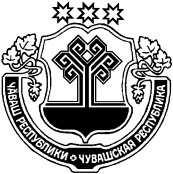 О    внесении       изменений    и    дополнений          в  Административный      регламент     предоставления муниципальной       услуги             «Предварительное  согласование  предоставления  земельного  участка», утвержденным         постановлением  администрации Магаринского сельского поселения от 05.09.2017 № 45В соответствии с ЗК РФ, Федеральным законом от 6 октября 2003 г. N 131-ФЗ «Об общих принципах организации местного самоуправления в Российской Федерации», Уставом Магаринского сельского поселения Шумерлинского района постановляю:1. Внести в п. 2.4 Административного регламента предоставления муниципальной услуги «Предварительное  согласование  предоставления земельного участка», утвержденным постановлением администрации Магаринского сельского поселения от 05.09.2017 № 45  следующие дополнения:«В случае, если схема расположения земельного участка, в соответствии  с которой предстоит образовать земельный участок, подлежит  согласованию в соответствии  со статьей 3.5 Федерального закона от 25 октября 2001 года N 137- ФЗ «О введении в действие  Земельного кодекса Российской Федерации», срок, предусмотренный пунктом 7 настоящей статьи, может быть продлен не более чем до сорока пяти дней  со дня поступления  заявления о предварительном согласовании предоставления земельного участка.  О продлении срока  рассмотрения заявления о предварительном согласовании предоставления земельного участка уполномоченный орган уведомляет заявителя».2. Настоящее постановление вступает в силу с момента его официального опубликования.Глава администрации Магаринскогосельского поселения                                                                                        Л.Д. ЕгороваЧĂВАШ  РЕСПУБЛИКИÇĔМĚРЛЕ РАЙОНĚЧУВАШСКАЯ РЕСПУБЛИКА ШУМЕРЛИНСКИЙ  РАЙОНМАКАРИН ЯЛ ПОСЕЛЕНИЙĚН АДМИНИСТРАЦИЙĚ ХУШУ«05» октябрь 2017  47 № Тури Макарин ялě АДМИНИСТРАЦИЯМАГАРИНСКОГО СЕЛЬСКОГО ПОСЕЛЕНИЯ   СЕЛЬСКОГО  ПОСЕЛЕНИЯ ПОСТАНОВЛЕНИЕ«05» октября 2017   № 47 деревня Верхний Магарин